臺北市109年度國民小學「生命教育議題融入領域課程研習」實施計畫壹、依據（一）臺北市109年度友善校園學生事務與輔導工作計畫。（二）臺北市109年度國民小學推動生命教育工作實施計畫。貳、目的    （一）提升教師對於生命教育核心素養知能及教學品質，促進專業成長與教學熱情。（二）引導教師思考將生命教育議題融入正式與非正式課程、潛在課程之具體作法。參、辦理單位一、主辦單位：臺北市政府教育局二、協辦單位：臺北市國民小學推動生命教育工作小組三、承辦單位：臺北市士林區雨農國民小學肆、參與對象：第一順位：臺北市公私立國民小學各校薦派一位領域教師、第二順位：臺北              市公私立國民小學生命教育行政業務承辦人伍、研習地點：臺北市士林區雨農國民小學陸、研習時間與內：柒、報名方式與研習時數：前依臺北市教師在職研習網站（http://insc.tp.edu.tw）報名，    每場全程參與研習之教師，核發3小時研習時數。若有報名相關問題，請洽雨農國小輔導室，聯絡電話：(02)2832-9700轉431。捌、經費：由臺北市109年度友善校園經費支應。玖、注意事項：一、各校薦派人員核予公假，課務排代。二、為響應環保節能，請自備環保筷及水杯。三、承辦活動學校場地有限，無法提供停車位，敬請搭乘大眾交通工具。拾、本計畫陳核後實施，修正時亦同。臺北市雨農國民小學學校位置交通資訊聯絡地址：11142 臺北市士林區忠義街1號總機電話：(02)2832-9700鐵路資訊：搭火車到臺北火車站內，再轉搭捷運（淡水線）到芝山站下車，或搭公車到雨農國小站下車。
捷運資訊：淡水線-芝山站1號出口下車，沿著福國路走，至中山北路六段到忠誠公園，沿著忠誠路一段走即可到達。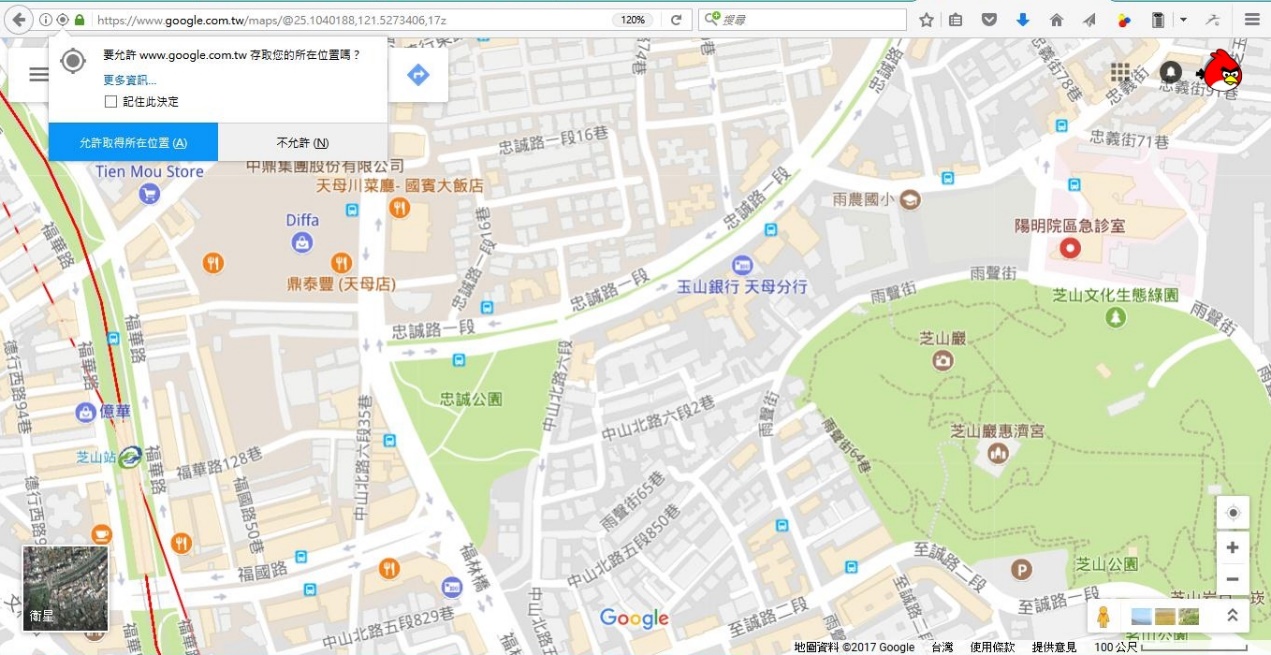 公車資訊：搭乘267、279、645、646、285、606、685、216副、紅12、紅15開車資訊：請參考以下地圖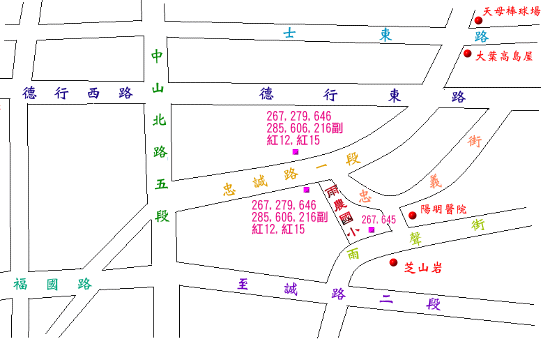 日期時間活動內容講座或負責人10/16(五)09：00～10：30介紹生命教育學習主題：價值思辨新北市立蘆洲國民中學錢雅婷老師10/16(五)10：30～12：00價值思辨主題融入課程事例分享與分組討論新北市立蘆洲國民中學錢雅婷老師10/23(五)09：00～10：30介紹生命教育學習主題：哲學思考 國立基隆女子高級中學翁育玲老師10/23(五)10：30～12：00哲學思考主題融入課程事例分享與分組討論國立基隆女子高級中學翁育玲老師